geografia – representação da população 	O número de habitantes de um lugar forma a população desse lugar. Imagine esta situação: em uma cidade moram 200 mil pessoas. São 120 mil mulheres e 80 mil homens. Como é possível fazer a representação desse número de habitantes? 	Analise e conclua qual é a solução mais adequada. Solução 1• Desenhar um rostinho para cada habitante do lugar, ou seja, desenhar, na folha de papel, 200 mil rostinhos. 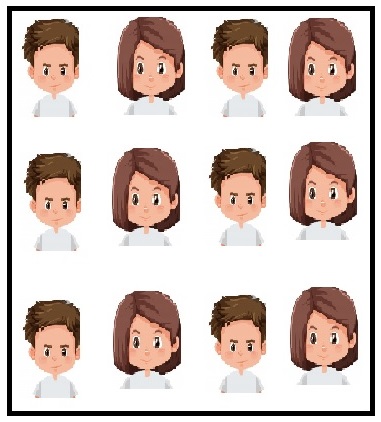 Solução 2 • Fazer uma representação proporcional. Assim: Cada  = 40 mil mulheres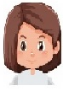 Cada  = 40 mil homens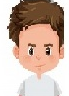 Os dados são representados em um gráfico. 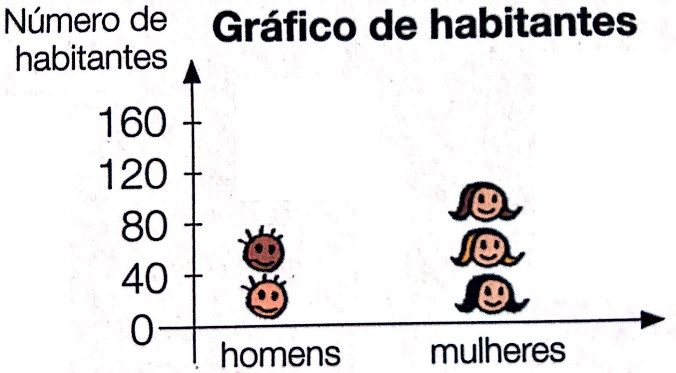 Responda: Qual das duas soluções você achou mais adequada? Por quê? Observe a seguir os dados sobre a quantidade de habitantes de uma cidade do Paraná. Com base na solução 2, monte um gráfico que represente a quantidade de habitantes dessa cidade, especificando a população de homens e de mulheres. A classificação das cidades brasileiras	A quantidade de habitantes de uma cidade permite classificá-la em cidade grande, média ou pequena. Veja no gráfico como é feita essa classificação: 	A classificação das cidades brasileiras é feita pelo Instituto Brasileiro de Geografia e Estatística, o IBGE. 	Para fazer essa classificação, o IBGE prepara o censo de população, isto é, faz a contagem das pessoas que vivem em cada lugar. 	Os resultados dessa contagem, são publicados e utilizados para ajudar o governo a administrar o país. Faça uma pesquisa na página indicada abaixo (você também pode usar outras fontes) https://censo2020.ibge.gov.br/sobre/conhecendo-o-brasil  e responda:O que é o Censo Demográfico? De quanto em quanto tempo é realizado? Além do número de habitantes, quais outros critérios são avaliados pelo Censo? Quem é contado no Censo? Total de habitantesNúmero de homensNúmero de mulheres750 habitantes350 homens400 mulheres